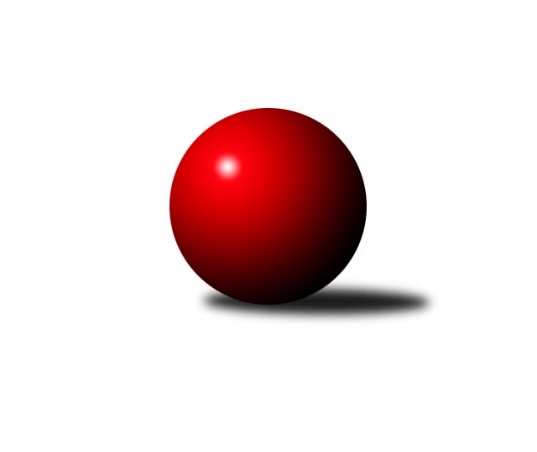 Č.14Ročník 2019/2020	8.2.2020Nejlepšího výkonu v tomto kole: 3472 dosáhlo družstvo: TJ Lokomotiva Valtice  3. KLM D 2019/2020Výsledky 14. kolaSouhrnný přehled výsledků:TJ Sokol Mistřín 	- TJ Sokol Slavonice	8:0	3316:3183	14.5:9.5	8.2.TJ Centropen Dačice B	- KK Slavoj Žirovnice 	4:4	3276:3244	14.5:9.5	8.2.TJ Start Jihlava 	- TJ Sokol Husovice C	7:1	3315:2940	19.0:5.0	8.2.TJ Sokol Machová 	- TJ Centropen Dačice C	5:3	3253:3207	11.5:12.5	8.2.SK Podlužan Prušánky 	- TJ Lokomotiva České Budějovice 	5:3	3198:3168	13.0:11.0	8.2.TJ Sokol Šanov 	- TJ Lokomotiva Valtice  	2:6	3375:3472	10.0:14.0	8.2.Tabulka družstev:	1.	SK Podlužan Prušánky	14	10	0	4	72.0 : 40.0 	190.0 : 146.0 	 3271	20	2.	TJ Lokomotiva Valtice 	14	8	1	5	64.0 : 48.0 	177.0 : 159.0 	 3245	17	3.	TJ Sokol Mistřín	14	7	2	5	61.0 : 51.0 	167.5 : 168.5 	 3238	16	4.	TJ Centropen Dačice C	14	8	0	6	58.0 : 54.0 	171.0 : 165.0 	 3210	16	5.	TJ Lokomotiva České Budějovice	14	7	1	6	59.0 : 53.0 	166.0 : 170.0 	 3209	15	6.	KK Slavoj Žirovnice	14	6	3	5	58.0 : 54.0 	180.0 : 156.0 	 3204	15	7.	TJ Start Jihlava	14	7	0	7	54.0 : 58.0 	165.0 : 171.0 	 3189	14	8.	TJ Sokol Šanov	14	6	1	7	59.0 : 53.0 	182.0 : 154.0 	 3202	13	9.	TJ Centropen Dačice B	14	6	1	7	54.0 : 58.0 	164.5 : 171.5 	 3185	13	10.	TJ Sokol Slavonice	14	5	0	9	46.0 : 66.0 	144.0 : 192.0 	 3149	10	11.	TJ Sokol Husovice C	14	5	0	9	44.0 : 68.0 	153.5 : 182.5 	 3155	10	12.	TJ Sokol Machová	14	4	1	9	43.0 : 69.0 	155.5 : 180.5 	 3166	9Podrobné výsledky kola:	 TJ Sokol Mistřín 	3316	8:0	3183	TJ Sokol Slavonice	Jakub Cizler	151 	 146 	 114 	157	568 	 3:1 	 516 	 125	127 	 138	126	Jiří Ondrák st.	Petr Málek	145 	 140 	 137 	138	560 	 3:1 	 535 	 152	139 	 122	122	Pavel Blažek	Zbyněk Bábíček	144 	 136 	 130 	140	550 	 2:2 	 549 	 151	152 	 122	124	Jiří Svoboda	Jaroslav Polášek	133 	 135 	 135 	142	545 	 2.5:1.5 	 510 	 135	135 	 133	107	Jiří Ondrák ml.	Roman Macek	130 	 135 	 167 	125	557 	 2:2 	 543 	 124	159 	 127	133	Zdeněk Holub	Zbyněk Cízler	125 	 143 	 131 	137	536 	 2:2 	 530 	 146	127 	 139	118	Jiří Matoušekrozhodčí: Ivan BlahaNejlepší výkon utkání: 568 - Jakub Cizler	 TJ Centropen Dačice B	3276	4:4	3244	KK Slavoj Žirovnice 	Jakub Stuchlík	144 	 128 	 142 	108	522 	 2:2 	 532 	 135	129 	 135	133	Pavel Ryšavý	Jiří Malínek	119 	 134 	 131 	137	521 	 1.5:2.5 	 529 	 128	134 	 133	134	Miroslav Čekal	Lukáš Prkna *1	115 	 117 	 145 	156	533 	 2:2 	 568 	 140	152 	 135	141	Jakub Kožich	Petr Janák	129 	 130 	 148 	148	555 	 4:0 	 498 	 122	120 	 129	127	František Kožich	Tomáš Bártů	147 	 125 	 148 	168	588 	 3:1 	 549 	 156	123 	 142	128	Patrik Solař	Josef Brtník	148 	 152 	 125 	132	557 	 2:2 	 568 	 138	151 	 144	135	David Švédarozhodčí: Aneta Kameníkovástřídání: *1 od 61. hodu Tomáš PospíchalNejlepší výkon utkání: 588 - Tomáš Bártů	 TJ Start Jihlava 	3315	7:1	2940	TJ Sokol Husovice C	Lukáš Novák	141 	 120 	 157 	156	574 	 4:0 	 457 	 106	117 	 120	114	Igor Sedlák *1	Petr Votava	141 	 141 	 155 	148	585 	 4:0 	 479 	 125	133 	 112	109	Marek Škrabal	Martin Votava	147 	 135 	 134 	132	548 	 4:0 	 480 	 114	109 	 128	129	Radim Máca	Jiří Vlach	145 	 134 	 125 	131	535 	 3:1 	 464 	 105	99 	 143	117	Martin Gabrhel	Roman Doležal	137 	 143 	 141 	135	556 	 3:1 	 527 	 119	136 	 147	125	Radim Meluzín	Petr Hlaváček	153 	 124 	 119 	121	517 	 1:3 	 533 	 134	138 	 135	126	Tomáš Válkarozhodčí: Doležal Josefstřídání: *1 od 61. hodu Radim KozumplíkNejlepší výkon utkání: 585 - Petr Votava	 TJ Sokol Machová 	3253	5:3	3207	TJ Centropen Dačice C	Vlastimil Brázdil	115 	 139 	 130 	142	526 	 3:1 	 506 	 130	130 	 120	126	Vlastimil Musel	Pavel Jurásek	129 	 131 	 149 	128	537 	 2:2 	 523 	 147	132 	 146	98	Karel Fabeš	Bohuslav Husek	125 	 124 	 166 	122	537 	 1:3 	 536 	 138	126 	 144	128	Aleš Láník	Milan Dovrtěl	111 	 145 	 157 	122	535 	 1:3 	 567 	 148	147 	 140	132	Jan Kubeš	Michal Laga	132 	 112 	 142 	118	504 	 1:3 	 541 	 145	149 	 119	128	Vítězslav Stuchlík	Roman Hrančík	153 	 152 	 167 	142	614 	 3.5:0.5 	 534 	 136	139 	 117	142	Dušan Rodekrozhodčí: Michael Divílek st.Nejlepší výkon utkání: 614 - Roman Hrančík	 SK Podlužan Prušánky 	3198	5:3	3168	TJ Lokomotiva České Budějovice 	Martin Tesařík	132 	 118 	 156 	137	543 	 2:2 	 511 	 122	136 	 112	141	Tomáš Reban	Jan Zálešák	141 	 112 	 129 	142	524 	 2:2 	 510 	 117	137 	 132	124	Martin Voltr	Vojtěch Novák	136 	 133 	 139 	143	551 	 4:0 	 510 	 134	127 	 118	131	Jan Sýkora	Lukáš Hlavinka	117 	 138 	 128 	145	528 	 2:2 	 536 	 130	127 	 139	140	Jiří Reban	Stanislav Esterka	130 	 128 	 121 	148	527 	 2:2 	 561 	 122	156 	 146	137	Pavel Černý	Zdeněk Zálešák	123 	 135 	 140 	127	525 	 1:3 	 540 	 131	125 	 144	140	Zdeněk Kamišrozhodčí: Jiří LaukoNejlepší výkon utkání: 561 - Pavel Černý	 TJ Sokol Šanov 	3375	2:6	3472	TJ Lokomotiva Valtice  	Aleš Procházka	158 	 140 	 129 	136	563 	 2:2 	 562 	 132	154 	 126	150	František Herůfek ml. ml.	Jan Zifčák ml. ml.	119 	 145 	 146 	156	566 	 1:3 	 603 	 140	139 	 153	171	Roman Mlynarik	Tomáš Červenka	122 	 137 	 128 	122	509 	 1:3 	 542 	 159	110 	 145	128	Petr Pesau	Jiří Konvalinka	150 	 123 	 144 	148	565 	 1:3 	 621 	 134	168 	 158	161	Robert Herůfek	Milan Volf	140 	 134 	 143 	141	558 	 2:2 	 561 	 146	136 	 139	140	Zdeněk Musil	Petr Mika	166 	 152 	 145 	151	614 	 3:1 	 583 	 142	159 	 144	138	Jan Herzánrozhodčí: Jiří MikaNejlepší výkon utkání: 621 - Robert HerůfekPořadí jednotlivců:	jméno hráče	družstvo	celkem	plné	dorážka	chyby	poměr kuž.	Maximum	1.	Lukáš Hlavinka 	SK Podlužan Prušánky 	575.63	377.7	197.9	2.1	6/8	(621)	2.	Petr Mika 	TJ Sokol Šanov 	563.23	371.7	191.6	2.8	5/7	(614)	3.	Roman Mlynarik 	TJ Lokomotiva Valtice  	561.14	376.1	185.0	5.6	6/7	(603)	4.	Zdeněk Zálešák 	SK Podlužan Prušánky 	557.55	372.4	185.2	4.2	8/8	(598)	5.	Pavel Černý 	TJ Lokomotiva České Budějovice 	556.67	373.8	182.9	5.4	6/8	(585)	6.	Zdeněk Kamiš 	TJ Lokomotiva České Budějovice 	555.38	371.6	183.7	3.6	7/8	(581)	7.	Zbyněk Bábíček 	TJ Sokol Mistřín 	555.19	370.9	184.3	2.7	7/7	(624)	8.	Jiří Konvalinka 	TJ Sokol Šanov 	554.06	369.0	185.1	4.4	7/7	(638)	9.	Zdeněk Musil 	TJ Lokomotiva Valtice  	553.05	373.2	179.8	4.1	6/7	(591)	10.	Jakub Kožich 	KK Slavoj Žirovnice 	550.68	370.4	180.2	3.8	5/6	(603)	11.	František Herůfek ml.  ml.	TJ Lokomotiva Valtice  	550.35	376.1	174.2	6.0	7/7	(581)	12.	Dominik Fojtík 	SK Podlužan Prušánky 	548.23	364.0	184.2	5.1	7/8	(615)	13.	Petr Votava 	TJ Start Jihlava 	547.99	363.7	184.3	5.2	7/7	(593)	14.	Roman Hrančík 	TJ Sokol Machová 	547.93	365.3	182.7	4.4	7/7	(614)	15.	Vlastimil Brázdil 	TJ Sokol Machová 	547.49	368.6	178.9	6.1	7/7	(572)	16.	Martin Votava 	TJ Start Jihlava 	546.58	360.8	185.8	2.8	7/7	(573)	17.	Radim Meluzín 	TJ Sokol Husovice C	545.53	362.1	183.4	4.7	7/8	(577)	18.	Libor Kočovský 	KK Slavoj Žirovnice 	545.13	361.8	183.3	4.0	5/6	(620)	19.	Patrik Solař 	KK Slavoj Žirovnice 	544.65	367.1	177.5	5.3	6/6	(574)	20.	Vojtěch Novák 	SK Podlužan Prušánky 	544.65	364.5	180.1	2.6	8/8	(593)	21.	Dušan Rodek 	TJ Centropen Dačice C	544.43	359.5	184.9	4.5	7/8	(584)	22.	Martin Fiala 	TJ Sokol Mistřín 	543.11	371.8	171.3	5.1	6/7	(571)	23.	Milan Kabelka 	TJ Centropen Dačice B	543.06	369.3	173.7	5.1	6/6	(595)	24.	Tomáš Válka 	TJ Sokol Husovice C	542.74	362.3	180.4	3.7	7/8	(593)	25.	Jakub Cizler 	TJ Sokol Mistřín 	542.57	362.8	179.7	5.5	7/7	(571)	26.	Jiří Matoušek 	TJ Sokol Slavonice	542.57	365.2	177.4	3.4	6/7	(602)	27.	Luděk Svozil 	TJ Sokol Mistřín 	542.18	359.6	182.6	5.0	7/7	(594)	28.	Tomáš Bártů 	TJ Centropen Dačice B	542.00	362.8	179.2	3.6	4/6	(588)	29.	Martin Voltr 	TJ Lokomotiva České Budějovice 	541.88	364.1	177.7	4.5	8/8	(580)	30.	Lukáš Prkna 	TJ Centropen Dačice B	541.81	366.3	175.5	6.9	6/6	(591)	31.	Milan Volf 	TJ Sokol Šanov 	540.77	367.7	173.0	5.4	7/7	(573)	32.	Karel Fabeš 	TJ Centropen Dačice C	540.76	360.3	180.5	6.0	7/8	(586)	33.	Roman Doležal 	TJ Start Jihlava 	540.38	361.1	179.2	4.1	7/7	(585)	34.	Tomáš Červenka 	TJ Sokol Šanov 	538.79	366.8	172.0	6.0	7/7	(584)	35.	Jan Herzán 	TJ Lokomotiva Valtice  	538.26	373.1	165.1	7.0	6/7	(583)	36.	Jiří Svoboda 	TJ Sokol Slavonice	537.76	361.3	176.4	5.0	7/7	(591)	37.	Michal Laga 	TJ Sokol Machová 	535.83	366.1	169.8	6.3	7/7	(571)	38.	Petr Pesau 	TJ Lokomotiva Valtice  	535.53	363.8	171.7	4.5	7/7	(573)	39.	Aleš Láník 	TJ Centropen Dačice C	534.83	359.8	175.0	6.1	6/8	(567)	40.	Karel Kunc 	TJ Centropen Dačice B	534.63	364.8	169.9	4.4	4/6	(579)	41.	Zbyněk Cízler 	TJ Sokol Mistřín 	534.33	360.5	173.8	4.4	6/7	(581)	42.	Martin Gabrhel 	TJ Sokol Husovice C	532.24	352.0	180.2	5.6	7/8	(588)	43.	Jaroslav Polášek 	TJ Sokol Mistřín 	531.52	360.8	170.7	6.5	6/7	(614)	44.	Zdeněk Holub 	TJ Sokol Slavonice	531.20	361.9	169.3	6.7	7/7	(565)	45.	Tomáš Pospíchal 	TJ Centropen Dačice B	530.92	361.9	169.0	6.5	6/6	(592)	46.	Pavel Ryšavý 	KK Slavoj Žirovnice 	530.39	356.4	174.0	5.4	6/6	(589)	47.	Petr Janák 	TJ Centropen Dačice B	529.42	359.8	169.7	6.0	4/6	(560)	48.	Aleš Procházka 	TJ Sokol Šanov 	528.72	356.4	172.3	4.4	6/7	(576)	49.	František Kožich 	KK Slavoj Žirovnice 	528.67	358.7	169.9	7.1	5/6	(591)	50.	Jiří Reban 	TJ Lokomotiva České Budějovice 	528.29	358.1	170.2	7.0	8/8	(580)	51.	Pavel Blažek 	TJ Sokol Slavonice	528.14	357.9	170.3	6.1	6/7	(552)	52.	Pavel Jurásek 	TJ Sokol Machová 	527.98	358.9	169.1	6.3	6/7	(558)	53.	Petr Hlaváček 	TJ Start Jihlava 	526.43	359.9	166.6	5.8	5/7	(540)	54.	Stanislav Esterka 	SK Podlužan Prušánky 	526.25	359.6	166.6	5.5	7/8	(567)	55.	David Švéda 	KK Slavoj Žirovnice 	525.08	353.9	171.2	7.3	6/6	(588)	56.	Tomáš Reban 	TJ Lokomotiva České Budějovice 	524.13	361.5	162.7	5.6	8/8	(586)	57.	Radim Máca 	TJ Sokol Husovice C	516.95	351.3	165.7	6.0	7/8	(585)	58.	Miroslav Bartoška 	TJ Sokol Slavonice	516.11	357.9	158.2	9.2	6/7	(580)	59.	Jiří Vlach 	TJ Start Jihlava 	515.67	352.5	163.2	5.5	7/7	(564)	60.	Milan Dovrtěl 	TJ Sokol Machová 	513.18	357.2	156.0	9.8	6/7	(567)	61.	Bohuslav Husek 	TJ Sokol Machová 	511.61	352.9	158.7	10.3	6/7	(556)		Petr Vojtíšek 	TJ Centropen Dačice C	568.50	360.5	208.0	1.5	2/8	(581)		Zdeněk Pospíchal 	TJ Centropen Dačice C	568.50	362.5	206.0	0.0	2/8	(570)		Martin Tesařík 	SK Podlužan Prušánky 	567.05	382.9	184.2	4.8	4/8	(603)		Michal Waszniovski 	TJ Centropen Dačice C	560.42	379.3	181.2	5.1	4/8	(601)		Roman Macek 	TJ Sokol Mistřín 	557.00	361.0	196.0	0.0	1/7	(557)		Robert Herůfek 	TJ Lokomotiva Valtice  	553.94	374.6	179.3	5.5	4/7	(621)		Marek Ingr 	TJ Sokol Mistřín 	548.50	366.5	182.0	4.0	2/7	(568)		Michal Dostál 	TJ Sokol Slavonice	547.67	367.0	180.7	2.7	1/7	(556)		Lukáš Štibich 	TJ Centropen Dačice C	547.00	364.0	183.0	4.0	1/8	(547)		Lukáš Novák 	TJ Start Jihlava 	545.64	368.4	177.3	4.4	4/7	(574)		Josef Brtník 	TJ Centropen Dačice B	545.50	373.5	172.0	1.5	2/6	(557)		Petr Semorád 	TJ Centropen Dačice B	541.10	370.5	170.6	6.1	2/6	(575)		Tomáš Slížek 	SK Podlužan Prušánky 	540.00	368.0	172.0	7.0	1/8	(574)		David Drobilič 	TJ Sokol Slavonice	535.25	352.5	182.8	5.8	2/7	(548)		Vlastimil Musel 	TJ Centropen Dačice C	534.00	361.0	173.0	4.0	3/8	(550)		Ladislav Kacetl 	TJ Sokol Šanov 	532.33	365.3	167.0	8.3	3/7	(547)		Stanislav Kučera 	TJ Centropen Dačice C	531.83	363.0	168.8	7.6	4/8	(550)		Jan Kubeš 	TJ Centropen Dačice C	531.04	357.2	173.9	5.3	5/8	(567)		Vítězslav Stuchlík 	TJ Centropen Dačice C	529.10	350.9	178.2	6.0	5/8	(569)		Michal Šimek 	SK Podlužan Prušánky 	529.00	363.0	166.0	6.0	1/8	(529)		Igor Sedlák 	TJ Sokol Husovice C	529.00	365.0	164.0	8.0	5/8	(547)		Dalibor Dvorník 	TJ Sokol Husovice C	528.88	352.1	176.8	7.1	4/8	(587)		Jiří Malínek 	TJ Centropen Dačice B	526.25	356.3	169.9	7.0	3/6	(579)		Marek Škrabal 	TJ Sokol Husovice C	525.08	362.0	163.1	8.2	4/8	(548)		Petr Málek 	TJ Sokol Mistřín 	525.00	346.0	179.0	4.5	4/7	(589)		Stanislav Zálešák 	SK Podlužan Prušánky 	524.70	361.0	163.8	6.7	5/8	(568)		Lukáš Klojda 	TJ Lokomotiva České Budějovice 	524.67	354.3	170.3	5.7	3/8	(540)		Tomáš Váňa 	KK Slavoj Žirovnice 	524.00	358.0	166.0	6.0	1/6	(524)		Jan Zálešák 	SK Podlužan Prušánky 	523.50	356.3	167.2	4.3	2/8	(556)		Stanislav Dvořák 	TJ Centropen Dačice C	522.50	361.5	161.0	8.0	2/8	(545)		Jan Zifčák ml.  ml.	TJ Sokol Šanov 	521.87	348.7	173.2	6.5	3/7	(566)		Stanislav Tichý 	TJ Sokol Slavonice	520.00	359.0	161.0	9.0	1/7	(520)		Tomáš Polánský 	TJ Lokomotiva České Budějovice 	519.28	348.7	170.6	8.7	5/8	(538)		Jakub Stuchlík 	TJ Centropen Dačice B	519.08	364.8	154.3	8.3	3/6	(550)		Robert Pacal 	TJ Sokol Husovice C	519.00	332.0	187.0	8.0	1/8	(519)		Jiří Rauschgold 	TJ Sokol Husovice C	517.75	351.0	166.8	7.8	2/8	(534)		Miroslav Čekal 	KK Slavoj Žirovnice 	515.75	362.5	153.3	6.1	3/6	(554)		Petr Bakaj 	TJ Sokol Šanov 	513.75	348.8	164.9	6.8	4/7	(534)		Miroslav Vojtěch 	TJ Lokomotiva Valtice  	512.58	354.5	158.1	7.5	4/7	(538)		Jan Sýkora 	TJ Lokomotiva České Budějovice 	512.50	350.9	161.6	9.4	4/8	(542)		Karel Gabrhel 	TJ Sokol Husovice C	512.17	352.8	159.3	11.4	4/8	(565)		Michal Pálka 	SK Podlužan Prušánky 	512.00	342.0	170.0	7.0	1/8	(512)		Svatopluk Birnbaum 	TJ Start Jihlava 	511.50	354.5	157.0	6.0	2/7	(512)		Ivan Baštář 	TJ Centropen Dačice C	510.00	351.0	159.0	14.0	1/8	(510)		Václav Klojda  ml.	TJ Lokomotiva České Budějovice 	509.50	347.5	162.0	8.0	1/8	(519)		Jiří Poláček 	TJ Start Jihlava 	506.25	340.8	165.5	6.3	2/7	(532)		Petr Kesjár 	TJ Sokol Šanov 	506.00	338.0	168.0	8.0	1/7	(506)		Jiří Ondrák  ml.	TJ Sokol Slavonice	501.13	343.1	158.0	7.4	4/7	(535)		Jiří Fryštacký 	TJ Sokol Machová 	501.00	352.0	149.0	7.0	1/7	(501)		Pavel Martinek 	TJ Sokol Šanov 	500.67	342.2	158.5	11.7	3/7	(526)		Rudolf Borovský 	TJ Sokol Slavonice	500.33	356.7	143.7	12.0	3/7	(517)		Jiří Ondrák  st.	TJ Sokol Slavonice	499.00	337.5	161.5	8.5	2/7	(516)		Daniel Bašta 	KK Slavoj Žirovnice 	497.00	318.0	179.0	3.0	1/6	(497)		Martin Sedlák 	TJ Sokol Husovice C	497.00	357.0	140.0	12.0	1/8	(497)		Jiří Cháb  st.	TJ Start Jihlava 	496.00	348.3	147.8	12.0	4/7	(533)		Zdeněk Januška 	KK Slavoj Žirovnice 	495.00	342.0	153.0	8.0	1/6	(495)		Radek Beranovský 	TJ Centropen Dačice B	482.00	348.0	134.0	10.0	1/6	(482)		Sebastián Zavřel 	TJ Start Jihlava 	480.00	349.0	131.0	12.0	1/7	(480)		Lukáš Michalík 	TJ Sokol Machová 	435.00	315.0	120.0	18.0	1/7	(435)Sportovně technické informace:Starty náhradníků:registrační číslo	jméno a příjmení 	datum startu 	družstvo	číslo startu26101	Radim Kozumplík	08.02.2020	TJ Sokol Husovice C	1x11430	Roman Macek	08.02.2020	TJ Sokol Mistřín 	1x18086	Jan Sýkora	08.02.2020	TJ Lokomotiva České Budějovice 	2x10430	Jiří Ondrák st.	08.02.2020	TJ Sokol Slavonice	1x
Hráči dopsaní na soupisku:registrační číslo	jméno a příjmení 	datum startu 	družstvo	Program dalšího kola:15. kolo15.2.2020	so	10:00	TJ Centropen Dačice C - TJ Sokol Slavonice	15.2.2020	so	10:00	TJ Sokol Mistřín  - TJ Sokol Šanov 	15.2.2020	so	10:00	TJ Lokomotiva České Budějovice  - TJ Centropen Dačice B	15.2.2020	so	13:00	KK Slavoj Žirovnice  - TJ Sokol Husovice C	15.2.2020	so	15:00	TJ Lokomotiva Valtice   - SK Podlužan Prušánky 	15.2.2020	so	16:30	TJ Sokol Machová  - TJ Start Jihlava 	Nejlepší šestka kola - absolutněNejlepší šestka kola - absolutněNejlepší šestka kola - absolutněNejlepší šestka kola - absolutněNejlepší šestka kola - dle průměru kuželenNejlepší šestka kola - dle průměru kuželenNejlepší šestka kola - dle průměru kuželenNejlepší šestka kola - dle průměru kuželenNejlepší šestka kola - dle průměru kuželenPočetJménoNázev týmuVýkonPočetJménoNázev týmuPrůměr (%)Výkon1xRobert HerůfekValtice 6211xRobert HerůfekValtice 113.966212xRoman HrančíkMachová6143xRoman HrančíkMachová113.496145xPetr MikaŠanov6144xPetr MikaŠanov112.676142xRoman MlynarikValtice 6032xRoman MlynarikValtice 110.656031xTomáš BártůDačice5884xPetr VotavaStart Jihlava109.495853xPetr VotavaStart Jihlava5851xTomáš BártůDačice108.56588